Western Australia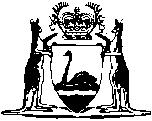 Workers’ Homes Act 1911		This Act was repealed by the State Housing Act 1946 s. 4 (No. 51 of 1946) as at 31 Jan 1947.		There are no Word versions of this Act, only PDFs in the Reprinted Acts database are available.